Didyk IgorExperience:Position applied for: MasterDate of birth: 16.09.1968 (age: 49)Citizenship: UkraineResidence permit in Ukraine: YesCountry of residence: UkraineCity of residence: OdessaContact Tel. No: +38 (063) 627-51-87E-Mail: diigor68@gmail.comSkype: diigor68U.S. visa: Yes. Expiration date 26.02.2019E.U. visa: NoUkrainian biometric international passport: Not specifiedDate available from: 20.08.2017English knowledge: GoodMinimum salary: 8600 $ per monthPositionFrom / ToVessel nameVessel typeDWTMEBHPFlagShipownerCrewingMaster12.03.2017-12.07.2017STADT GERAContainer Ship182364 stroke33760Antigua & BarbudaAhrenkielSteamship GmbH & CO.KGMarlow Navigation UkraineMaster22.07.2016-30.11.2016AS AMALIAContainer Ship304532 stroke33760LiberiaAhrenkielSteamship GmbH & CO.KGMarlow Navigation UkraineMaster22.12.2015-30.04.2016AS ROMINAContainer Ship210494 stroke15.019LiberiaAhrenkielSteamship GmbH & CO.KGMarlow Navigation UkraineMaster18.04.2015-06.09.2015AS RAGNAContainer Ship214094 stroke15019CyprusHermann Buss GmbH  change to AhrenkielStMarlow Navigation UkraineMaster05.11.2014-19.02.2015Stoer TraderContainer Ship83294 stroke7966Antigua & BarbudaReederei Hermann Buss & CieMarlow Navigation Ukraine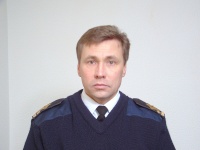 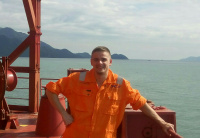 